K11/3N-230C3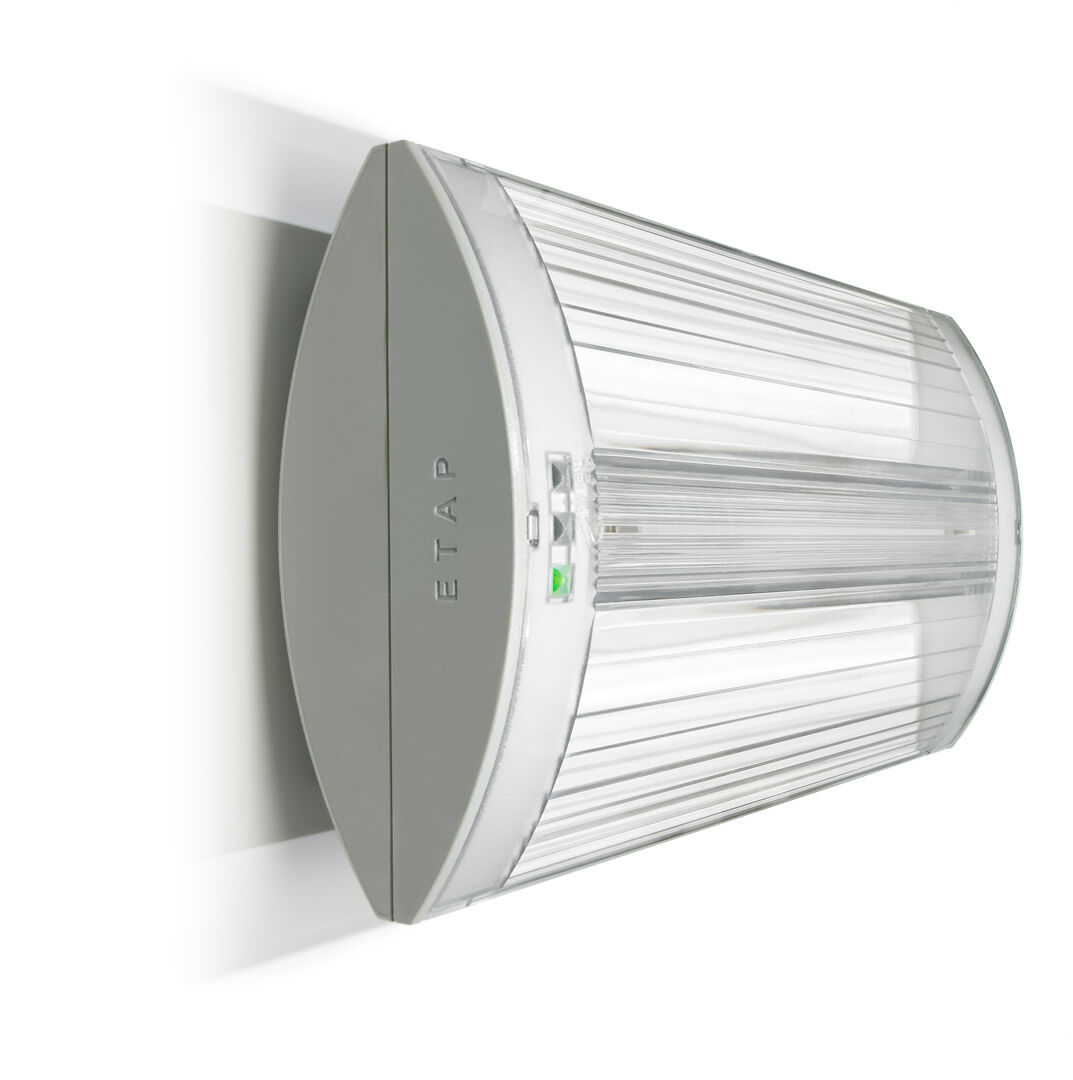 Veiligheidsverlichtingsarmatuur voor vluchtweg en antipaniek verlichting. Opbouw.Voor centraal noodnet.Afmetingen: 304 mm x 155 mm x 73 mm.Schroefloze opening, automatische elektrische connectie (tot 2.5 mm²), optionele accessoires voor inbouwmontage.Lijnvormige lichtverdeling, geoptimaliseerd voor 1 lux langs de as van de vluchtweg.Lichtopbrengst in noodwerking: 320 lm.Opgenomen vermogen: 5.1 W.Tussenafstand anti paniek: bij een montagehoogte van 2.8 m bedraagt de verlichtingssterkte op de vloer 0.5 lux bij een tussenafstand ("b") van 20.9 m. Bij een montagehoogte van 2.8 m bedraagt de verlichtingssterkte op de vloer 1 lux bij een tussenafstand ("b") van 14.6 m.Spanning: 220-230V.Bevat een adresseerbare MSÜ3 communicatie module, voor gebruikt met centraal batterijsysteem.Isolatieklasse: klasse II.Fotobiologische veiligheid EN 62471: RISK GROUP 0 UNLIMITED.Slagvast polycarbonaat behuizing, RAL9018 - papyruswit.IP-graad: IP42.IK-graad: IK04.Ambient temperature: -10°C - 35°C.Gloeidraadtest: 850°C.5 jaar garantie op armatuur, driver, lichtbron en batterij (voor autonome armaturen).Certificeringen: CE, ENEC.De armatuur is ontwikkeld en geproduceerd volgens standaard EN 60598-2.22 in een bedrijf dat ISO 9001 en ISO 14001 gecertificeerd is.